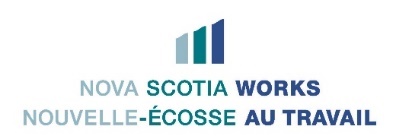 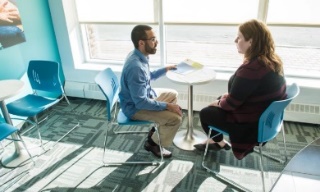 Are you experiencing a layoff?Nova Scotia Works EmploymentService Centres can assist you!Various resources are available to help you through this difficult time.Please reach out to one of our locations for assistance!Email
novascotiaworks@halifax.ymca.caHalifax – 902-425-3464
Dartmouth – 902-461-2513
Cole Harbour – 902-462-6871
Main Street (Dartmouth) – 902-466-7649
Eastern Passage – 902-461-8260
Porters Lake – 902-827-4117 Middle Musquodoboit – 902-384-2390
Sheet Harbour – 902-885-2810French and Bilingual Services available @ 1-902-209-4549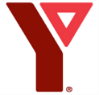 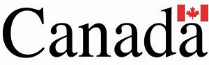 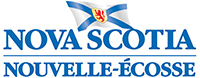 